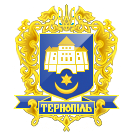 Тернопільська міська радасьомого скликанняПротокол позачергової сорок третьої сесії міської ради23 грудня 2019 рокуЗал засідань міської радим.ТернопільРеєстрація10:03Присутні: Артимович А.І., Баб'юк М.П., Балук Л.І., Білан Т.Б., Болєщук П.М., Газилишин А.Б., Гевко Г.О., Генсерук В.А., Грицишин А.А., Зелінка Н.В., Зінь І.Ф., Климчук О.А., Козбур М.Р., Костюк І.В., Ландяк П.Д., Лупак С.М., Місько В.В., Надал С.В., Нитка О.Б., Півторак С.Р., Прокопів Л.А., Серетний Т.І., Смакоуз Ю.Г., Стукало А.В., Шморгай О.В., Шумада В.В., Яциковська О.Б.Відсутні: Бліхар В.В., Бич П.Д., Поврозник П.І., Редьква Н.М., Сиротюк М.М.,  Ткаченко А.М., Торожнюк Р.В., Ібрагімов М.Р., Ляхович Р.М., Паньків Н.М., Турецька Н.І.,  Шараськіна В.А., Шкула А.П., Штопко Ю.В., Шоломейчук Н.В.,Гринда В.П.Список депутатів, які взяли участь в роботі позачергової сорок третьої сесії міської ради 23.12. 2019 р. згідно з електронною системою голосування "ВІЧЕ" додається на 1 арк. (всього - 33 депутати): Артимович А.І., Баб'юк М.П., Балук Л.І., Бич П.Д., Білан Т.Б., Болєщук П.М., Газилишин А.Б., Гевко Г.О., Генсерук В.А., Гринда В.П., Грицишин А.А., Зелінка Н.В., Зінь І.Ф., Ібрагімов М.Р., Климчук О.А., Козбур М.Р., Костюк І.В., Ландяк П.Д., Лупак С.М., Місько В.В., Надал С.В., Нитка О.Б., Півторак С.Р., Прокопів Л.А., Серетний Т.І., Сиротюк М.М., Смакоуз Ю.Г., Стукало А.В., Шараськіна В.А., Шморгай О.В., Шоломейчук Н.В., Шумада В.В., Яциковська О.Б.Відсутні: Бліхар В.В., Поврозник П.І., Редьква Н.М., Ляхович Р.М., Паньків Н.М., Турецька Н.І.,  Ткаченко А.М., Торожнюк Р.В., Шкула А.П., Штопко Ю.В.Запрошені: Лукащук А.М., представники ЗМІ (реєстрація додається).Вів сесію міський голова С.В.Надал. Слухали:	Про затвердження порядку денного позачергової сорок третьої сесії міської ради.Інформував:	Надал С.В.Результати голосування за затвердження порядку денного позачергової сорок третьої сесії: за – 32, проти – 0, утримались – 1. Рішення прийнято.Вирішили:	Затвердити порядок денний позачергової сорок третьої сесії міської ради:Порядок денний засідання:Слухали:	Про депутатський запит Н.В.ЗелінкиІнформував:	Н.В.ЗелінкаВиступив:	С.В.Надал.Результати голосування: За – 32, проти-0, утримались-0. Рішення прийнято.Вирішили:	Рішення № 7/п43/3 додається.Слухали:	Про надання дозволу КП «Міськавтотранс» Тернопільської міської ради на участь у проекті «Міський громадський транспорт України»Доповідала:	Т.С.КорчакВиступив:	І.Ф.Зінь, який запропонував доручити КП «Міськавтотранс» в тендерній документації прописати умови, що унеможливлюють постачання автобусів, виробником яких є країна – агресор.Виступили:С.В.Надал, П.Д.Ландяк, Т.Б.Білан.Результати голосування за проект рішення, враховуючи пропозицію І.Ф.Зіня: За – 33, проти-0, утримались-0. Рішення прийнято.Вирішили:	Рішення № 7/п43/1 та протокольне доручення №7/п43/4 додаються.Слухали:	Про надання місцевої гарантії для забезпечення виконання комунальним підприємством «Міськавтотранс» Тернопільської міської ради зобов’язань за запозиченням у Міністерства фінансів України для реалізації проекту «Міський громадський транспорт в Україні».Доповідала:	Т.С.КорчакРезультати голосування: За- 33, проти-0, утримались-0. Рішення прийнято.Вирішили:	Рішення № 7/п43/2 додається.Виступили:	Ландяк П.Д., С.В.Надал щодо транспортної мережі та пільгового тарифу на проїзд у маршрутних таксі для учнів навчальних закладів Тернопільської міської територіальної громади.Виступив:	С.В.Надал щодо презентації геопорталу містобудівного кадастру Тернопільської міської територіальної громади.Сесія завершила роботу.Міський голова						С.В.Надал Секретар ради						В.В. ШумадаДобрікова Світлана Євгенівна№п/пНазва проекту рішенняРозробникПро надання дозволу КП «Міськавтотранс» Тернопільської міської ради на участь у проекті «Міський громадський транспорт України»Т.С.КорчакПро надання місцевої гарантії для забезпечення виконання комунальним підприємством «Міськавтотранс» Тернопільської міської ради зобов’язань за запозиченням у Міністерства фінансів України для реалізації проекту «Міський громадський транспорт в Україні»Т.С.Корчак